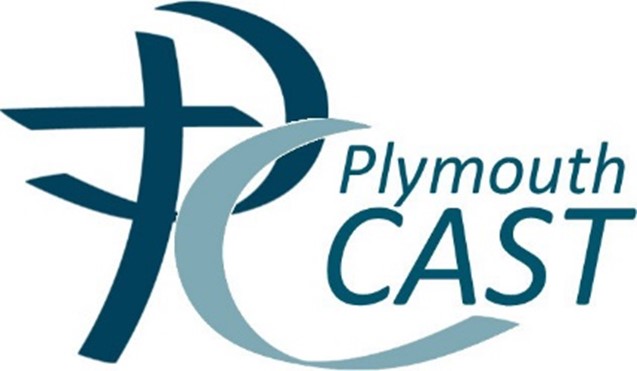 Pupil Information Privacy Notice: How we use your informationThis privacy notice should be read alongside our main privacy notice on our website for full details about how we process personal data. [insert web address]This privacy notice was updated on [insert date]Personal information we collect about pupilsWe collect the following information about you:We need this information to:Assess your eligibility to attend our school and process your admission Support your learning and help you reach your educational goalsMonitor and report on your progress, attainment, attendance and behaviourHelp us build a picture of your educational, social and health needsProvide you with catering, library, ICT and learning resourcesCommunicate with you regarding homework and other important school mattersKeep you and other children safe (food allergies, emergency contacts, professional involvement) Assess your eligibility for funding, bursaries and grantsComply with our laws regarding data sharingHelp crime prevention, detection and public safety Respond to complaints, grievances and discipline investigationsAssess the quality of our servicesMeet our legal duties placed upon us by the Department for EducationWho we share information with We share information with a range of organisations, companies and agencies, where it is necessary for us to carry out our legal responsibilities and duties as a school. We only share information about you where it is strictly necessary for us to do so, and the law and our policies allow us to do this. The following are examples of who we share information with:Our legal basis The main legal bases we rely on when we process your personal information are as follows:When we process ‘special category’ data, we must have another legal basis as well. Special category data is personal data which reveals a person’s racial or ethnic origin, political opinion, religious or philosophical beliefs, trade union membership, genetic data, biometric data (such as fingerprints), health, sex life or sexual orientation. The main legal bases we rely on when we process this type of data is as follows:This list is not exhaustive.How we protect your informationWe take our security responsibilities seriously to protect your personal data from accidental or unlawful access, disclosure, loss, damage or destruction. For example:Access to our data is on a strict need to know basis Our electronic records are held on encrypted serversWe have strict visitor management security procedures in placeOur sensitive paper files are locked away with restricted access to the keys Our employees, volunteers and governors are subject to Disclosure and Barring Service (DBS) checks and employee contracts contain confidentiality clausesWe have policies, procedures and training around data protection, security, record disposal and confidentiality. Our Data Protection Policy is available here.We use encrypted email or secure file sharing platforms to share personal data with external organisationsWe carry out due diligence checks on our service providers and Data Protection Impact Assessments, where required.We use up to date virus and malware protection software; security patches are applied promptly, and we back up our data regularly. Storing personal dataThe personal information we collect and store is essential for our school’s operational use. We only keep personal information for as long as we need to, and where it is necessary to comply with any legal, contractual, accounting or reporting obligations. After this period, we delete or securely destroy personally identifiable data. For more information about how long we keep personal data for see our Record Retention Schedule.Overseas transfers We mainly store our data in the UK or the European Economic Area (EEA), however some of our service providers may store personal data outside these areas (usually in the USA). Where this is the case, we have a contract with these service providers which ensures they process our data securely and in line with our data protection laws. We use the following service providers who process pupil data outside the UK/EEA:XxxxYour data protection rightsYou have the following rights under the data protection laws:The right to:Be told how your personal data is being processed (see our privacy notices).Request access to your personal data.Rectify personal data held about you which is inaccurate or incomplete.Have your data erased in certain circumstances.Restrict the processing of your information in certain circumstances.Object to your information being used for public interest or direct marketing purposes.Ask that your personal data is transferred from one organisation to another or given to you, in certain circumstances.Not be subject to decisions based purely on automated processing where it produces a legal or similarly significant effect on you.Complain if you are not happy with the way your data has been handled, and to escalate this to the Information Commissioner if you remain dissatisfied.To exercise these rights, please contact us by emailing [insert email address]. You are not usually required to pay a fee and can expect to receive a response within one calendar month. Further information about your data protection rights can be found on the Information Commissioner’s Office website at www.ico.org.uk Feedback and complaintsWe work to high standards when it comes to processing your personal information. We hope you will always be happy with the way we handle your information, however if we have not met your expectations, please let us know so we can put things right. To do this, please email the school at [insert school email address]. If you would like to make a formal complaint, our complaints procedure is available here.Data Protection OfficerOur Data Protection Officer (DPO) is Amber Badley, an external consultant appointed under a service contract. If you have any queries about this privacy notice or any matter relating to the handling of your personal data, you can contact our DPO directly at DPO@firebirdltd.co.uk or by writing to the school at [insert email address]Contact UsPostal address; Email address; Telephone numberChanges to this privacy noticeWe may need to update this privacy notice periodically, so we recommend that you revisit this information from time to time. This version was last updated on [insert date].DescriptionExamplesPersonal identifiersName, date of birth, contact details, unique pupil number, candidate or examination numbersCharacteristicsEthnicity, language, religious beliefs and free school meal eligibility.Safeguarding informationCourt orders, professional involvement, observations and outcome.TravelSchool travel arrangements.Health informationMedical such as doctor’s information, child health, dental health, allergies, medication, disability, dietary and other relevant health information (such as COVID19) and special educational needs.EducationEducational performance, attainments, achievements, test marks, exam grades. AttendanceSessions attended, number of absences, absence reasons and any previous schools attended.Behavioural informationExclusions and any relevant alternative provision put in place.Faith and beliefsReligious or other beliefs.ImagesCCTV, photographs or video recordings of you or your work (such as official school photographs, classwork activities, performances or events, school trips and sports days), visitor management system.ConsentYour consent preferencesBiometric dataYour fingerprints for our cashless catering or library servicesDepartment for Education We are required to share information about our pupils with the DfE (this is known as the ‘school census’), either directly or via our local authority, so the DfE can carry out their statutory duties regarding data collections. Our duty to share this information comes under regulation 5 of The Education (Information About Individual Pupils) (England) Regulations 2013. Find out moreFor school census and our data collection requirements visit the DfE website here Much of the data about pupils in England goes on to be held in the National Pupil Database (NPD). To find out more about the NPD, visit their website here The law allows the DfE to share pupils’ data with certain third parties. For more information about the DfE’s data sharing process, visit their website here To find out which organisations the DfE has provided pupil information to, visit their website here To find out how the DfE collects and shares pupil data for research purposes, visit their website here Local authoritySchool Admission & Safeguarding TeamsWe have a legal requirement to share certain information about our pupils with our local authority, to ensure that they can carry out their statutory duties under the Schools Admission Code, including conducting Fair Access Panels.We may also be required to share child protection or safeguarding information with them, so we can carry out our statutory duties under section 11 of the Children’s Act 2004 (duty to safeguard and promote the welfare of children) and to enable the local authority to carry out their duties under section 47 of the Children’s Act 1989 (duty to investigate and take action to safeguard children).Health partnersEducational psychologists, school nurses and health visitorsWe sometimes share information about our pupils with health professionals, to help the pupil receive the necessary health, educational and pastoral support they need. This is usually shared with the parent’s consent (and if appropriate pupil’s consent) unless it is necessary for us to carry out our official duties or safeguard the welfare of the child.Other schoolsWe are required to share a pupil’s Common Transfer File and educational record with their next school when they leave us. We are also required to share a pupil’s ‘curricular record’ with the pupil’s intended school, upon request. We are required to share this data under The Education (Pupil Information) (England) Regulations 2005. If the school has a concern about the safety of a pupil, it has a duty to share relevant information with the next school, to safeguard that pupil or others. Our school complies with the Department for Education: Keeping Children Safe in Education (2021), whenever it shares personal data. Further information about our information sharing practices can be found on our Safeguarding page at xxxxxxxStandards and Testing Agency We are required to share information about pupils in year 2 and in year 6 to the Standards and Testing Agency, so they can facilitate and report on our key stage 1 and key stage 2 national curriculum tests (commonly referred to as SATs). More information about SATs are available on the government’s website hereExamination boards and moderatorsWe are required to share information about our pupils with examination boards and moderators, so they can enter those pupils into exams, make accessibility arrangements for them where required, mark their work and issue their grades.Youth support services and careers advisorsOnce our pupils reach the age of 13, we must share pupil information with our local authority and / or provider of youth support services as they have responsibilities in relation to the education or training of 13-19 year olds, under section 507B of the Education Act 1996. This enables them to provide youth support services and careers advisors. A parent or guardian can object to any information in addition to their child’s name, address and date of birth being passed to their local authority or provider of youth support services by informing us. This right is transferred to the pupil once they reach the age 16. We must also share certain information about pupils aged 16+ with our local authority and / or provider of youth support services as they have responsibilities in relation to the education or training of 13-19 year olds under section 507B of the Education Act 1996. This enables them to provide post-16 education and training providers; youth support services and careers advisers. When a student reaches the age of 16, they can object to only their name, address and date of birth being passed to their local authority or provider of youth support services, by informing us. For more information about services for young people, please visit our local authority website at [insert website address]. OfstedWe may be required to support an Ofsted inspection, where an inspector asks to see a sample of the school’s records. These records could identify a pupil. Any identifiable personal information the inspector may see, will not be taken away or used in their reports.Law enforcementWe may be required to share information about any person we hold information about, to the police or other law enforcement agencies, to assist them in an investigation or to prevent or detect a crime or safeguard individuals at risk.Research programmesWe may be invited from time to time to take part in important local or national research programmes or initiatives, which are endorsed by the Department for Education. We will let you know if we need to share identifiable pupil data as part of these projects and you will be given the opportunity to opt out from your data or your child’s data being used in this way. Service providersWe use companies that provide us with a service to help us run effectively as a school. The services we often receive are IT support, payroll provision, professional advisors (eg human resources, legal advisors, insurers and auditors), learning or teaching resource providers, communication application providers, catering and transport. We also work alongside other organisations or individuals that provide services directly to our parents or pupils, such as the school photographer, organisers of extra-curricular clubs or activities or companies that run school trips or provide accommodation or transport. To receive these services, we sometimes need to share personal information or use their products to store school data. We have contracts or agreements in place with our service providers to ensure that any personal data shared is protected and handled in line with the UK GDPR.The companies/individuals we use may change on a regular basis. If you would like information about any specific companies or individuals we work alongside or receive services from, please contact us at [insert school email address]. It is necessary for us to perform a task which is in the public interest or to exercise our official duties as a schoolThis broad legal basis is applicable to almost all the processing we do involving personal data.It is necessary for compliance with a legal obligationThis is applicable where a specific law requires us to collect or share personal data (this usually involves pupil, employee or governor data). This will include sharing data with the Department for Education (DfE), Her Majesty’s Revenue and Customs (HMRC) or HM Courts and Tribunal Service (e.g. following a court order).The data subject has given their consentConsent is not required for most of the processing we do, however, there are occasions when we ask for consent. For example, if we want to publish photographs or videos of pupils; collect pupil fingerprints to provide them with access to our cashless catering or library systems; share data with other organisations or individuals where we are not legally required to share that data. Where we are processing your data with your consent, you have the right to withdraw that consent. If you change your mind, or if you are unhappy with our use of your personal data, please let us know by contacting the school office.The processing is necessary to protect the vital interests of the data subject or someone elseThis is applicable where a person’s life could be at risk and we need to share or make available information to help them. This could involve sharing serious allergy information with staff, paramedics or other medical professionals, or other information requested by the police or social services to assist them in their enquiries to protect that person.The processing is necessary for our legitimate interests as a school or the legitimate interests of a third partyThis is applicable where the processing is not required by law but is of clear benefit to the school or the data subject; there is limited privacy impact on individuals and the individual reasonably expects us to use their data in this way. This legal basis is not relied upon where the school is processing the data to perform its official tasks.The data subject has given explicit consentThis is usually applicable where we ask for health, dietary information or biometric data (such as fingerprints).The processing is necessary for performing any right or obligation which is imposed on the school in relation to employment, social security and social protection law (e.g. safeguarding individuals at risk; protection against unlawful acts; prevention against fraud)This is usually applicable where we are performing our safeguarding duties to protect pupils.It is necessary to protect the vital interests of any person where the data subject is physically or legally incapable of giving consentThis could be relied upon in situations where someone has become seriously ill on our premises and we are asked by medical practitioners (such as paramedics), to share information we know about that person’s health or allergies.The processing is necessary for the establishment, exercise or defence of legal claimsWe may share or use special category data where legal action is being considered or underway.The processing is necessary in the substantial public interestThis may be relied upon in circumstances where our processing is necessary to safeguard children or others at risk or where we respond to requests from the Police or law enforcement bodies, to assist in an investigation to prevent or detect an unlawful act.